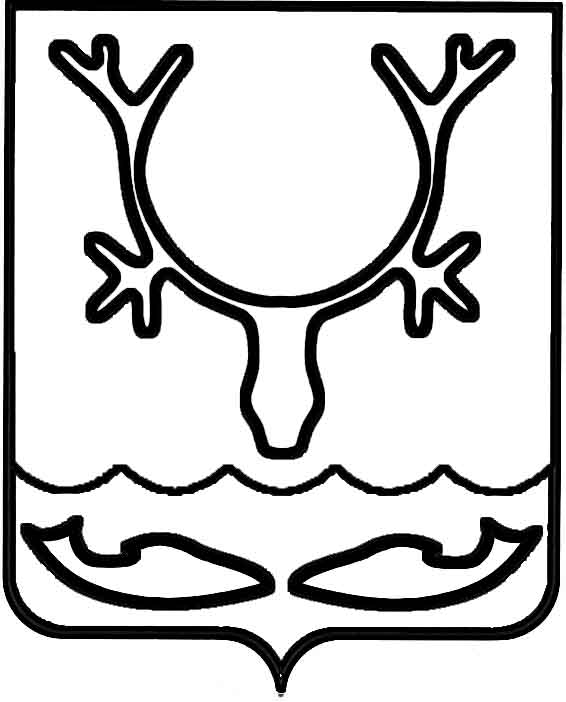 СОВЕТ городского округа "Город НАРЬЯН-МАР"31-я сессия III созыва_____________________________________ решениеВ соответствии с Федеральным законом от 06.10.2003 № 131-ФЗ "Об общих принципах организации местного самоуправления в Российской Федерации", Уставом муниципального образования "Городской округ "Город Нарьян-Мар",  постановлением Совета городского округа "Город Нарьян-Мар"  от 24.05.2006 № 72-п "Об утверждении Положения "О территориальном общественном самоуправлении в муниципальном образовании "Городской округ "Город Нарьян-Мар", на основании протокола учредительного Собрания граждан от 01 октября 2016 года, Совет городского округа "Город Нарьян-Мар" РЕШИЛ:1. Утвердить территориальные границы деятельности территориального общественного самоуправления "Сообщество Сахалин" (Приложение). 2. Настоящее решение вступает в силу со дня его официального опубликования.Председатель Совета городского округа "Город Нарьян-Мар"                                                                           О.В. Старостинаг. Нарьян-Мар24 ноября 2016 года№ 298-рПриложениек решению Совета городского округа"Город Нарьян-Мар" от 24.11.2016 № 298-рТерриториальные границыдеятельности территориального общественного самоуправления "Сообщество Сахалин"Границы территории, на которой осуществляется деятельность территориального общественного самоуправления "Сообщество Сахалин", охватывают территорию домов № 54, 56а, 58, 58а, 60а, 69, 71, 73, 75а, 77, 79а, 81, 83, 85а, 87а, 89а, 91а, 93, 93а, 95, 95а, 97, 99, 101 по ул. 60 лет Октября в городе Нарьян-Маре и домов № 1, 2, 4, 5, 6, 6а, 7, 8, 8а, 9, 10, 11, 12, 12а, 13, 14, 14а, 15, 16, 16а, 17, 18, 18а, 19, 21 по пер. Сахалинский в городе Нарьян-Маре.Об утверждении территориальных границ деятельности территориального общественного самоуправления "Сообщество Сахалин" 